                                  JETHAJETHA.365756@2freemail.com  OBJECTIVETo service in progressive organization offering satisfaction, a challenging work environment and a vast opportunity for career development based purely upon achievement and results.Personal information:Date of Birth:        07/02/1983Marital status:      SingleNationality:            Pakistani     EDUCATIONAL QUALIFICATION :  Passed HAAD Exam for Medical Practitioner 12-02-2015 .. 5 years experience as gp including 2 years experience  in uae  Worked as a general physician unique care well medical center musaffah 37  from april 2015 to augst 2016., currently working at Al arab island medical center shabia 10,., from October 2016.,.   REGISTRATION - LICENSE DETAILS:  INTERNSHIP DETAILS WORK EXPERIENCEAreas of strength:Strong interpersonal skillsAbility to manage multiple casesSkillful in time managements ( in case of emergency)Resilient, punctual & quick learnerLanguage ability:English		fluent Urdu		fluentHindi           fluentInterests & Activities:I like to read different medical books and journals  Play Cricket, Chess, Table tennis and other curricular activities.Reference:Furnished upon requestDegree / Diploma From Date (dd/mm/yyyy)To Date(dd/mm/yyyy)UniversityCountry MBBS15 october 2003          30 dec 2010Liaquat University of Medical and Health Sciences JamshoroPakistanIntermediate2001April 2003Board of Intermediate Science Sukkur(BISE)PakistanMatriculation1999Feb 2001Board of Intermediate Science Sukkur(BISE)PakistanLicense /Registration issued by  Issuing Authority CountryProfessional Title on License AttainedIssued date(dd/mm/yy)Expire date(dd/mm/yy)Country Pakistan Medical and Dental Council(PMDC)PakistanRegistered Medical Practitioner26/02/201131/12/2015PakistanHospital Facility NameFrom Date (dd/mm/yyyy)To Date (dd/mm/yy)Major SubjectAbbassi shaheed hospital, CDGK.07/10/201106/04/2012General MedicineJinnah Postgraduate Medical Centre Karachi06/04/201105/10/2011General         SurgeryHospital Facility NameAddress of EmployerFrom Date (dd/mm/yy)To Date (dd/mm/yy)Job TitleFull Time/TemporarySakhi baba genral hospital & maternity home, pano-akil, sukkurSakhi baba genral hospital & maternity home, pano-akil, sukkur16/04/201215/04/2015Medical OfficerFull Time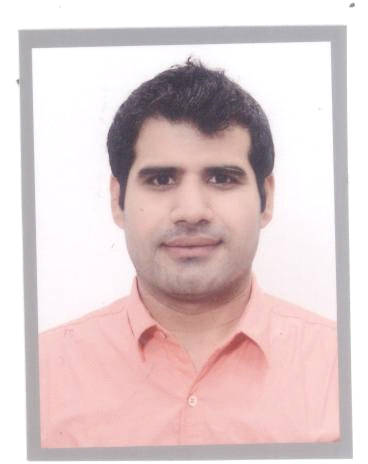 